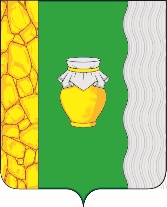 СЕЛЬСКАЯ ДУМАсельского поселения «Деревня Хотисино»Перемышльского районаРЕШЕНИЕот «21»  ноября  2023 года                                                                                            №103                                                                                                                           В соответствии с Налоговым кодексом Российской Федерации, Федеральным законом от 06 октября 2003 года № 131-ФЗ «Об общих принципах организации местного самоуправления в Российской Федерации», руководствуясь ст. 32 Устава сельского поселения «Деревня  Хотисино», Сельская Дума сельского поселениярешила:1. Ввести на территории сельского поселения «Деревня Хотисино» земельный налог с 01.01.2024 года.2. Налоговые ставки устанавливаются в размере:а) 0,3 процента в отношении земельных участков:- отнесенных к землям сельскохозяйственного назначения или к землям в составе зон сельскохозяйственного использования в населенных пунктах и используемых для сельскохозяйственного производства;- занятых жилищным фондом и объектами инженерной инфраструктуры жилищно-коммунального комплекса (за исключением доли в праве на земельный участок, приходящейся на объект, не относящийся к жилищному фонду и к объектам инженерной инфраструктуры жилищно-коммунального комплекса) или приобретенных (предоставленных) для жилищного строительства (за исключением земельных участков, приобретенных (предоставленных) для индивидуального жилищного строительства, используемых в предпринимательской деятельности);- не используемых в предпринимательской деятельности, приобретенных (предоставленных) для ведения личного подсобного хозяйства, садоводства или огородничества, а также земельных участков общего назначения, предусмотренных Федеральным законом от 29 июля 2017 года №217-ФЗ «О ведении гражданами садоводства и огородничества для собственных нужд и о внесении изменений в отдельные законодательные акты Российской Федерации;- ограниченных в обороте в соответствии с законодательством Российской Федерации, предоставленных для обеспечения обороны, безопасности и таможенных нужд.б) 1,5 процента в отношении прочих земельных участков:- занятых объектами промышленности;- занятых объектами торговли;- отнесенных к землям сельскохозяйственного использования, не используемых для сельскохозяйственного производства;в) 0,2 процента в отношении прочих земельных участков, отнесенных к землям рекреационного назначения.3. Освобождаются от налогообложения:  а) органы местного самоуправления муниципального района и сельского поселения, территориальные органы государственной власти Калужской области в отношении земельных участков, используемых ими для непосредственного выполнения возложенных на них функций;б) муниципальные и государственные учреждения, в отношении земельных участков, предоставленных им для непосредственного выполнения возложенных на них функций;в) члены многодетной семьи, зарегистрированной на территории сельского поселения «Деревня Хотисино» в отношении одного земельного участка площадью не более 2000 кв.м. Статус многодетной семьи подтверждается документом установленного образца, который выдается родителям многодетной семьи, уполномоченным органом местного самоуправления Калужской области в сфере социальной защиты населения;г) граждане, являющиеся членами народной дружины муниципального района «Перемышльский район» - народные дружинники (или их супруг(а)) в отношении одного земельного участка площадью не более 5000 кв.м. Статус народного дружинника подтверждается удостоверением установленного образца по Калужской области, которое выдается органом местного самоуправления;3.1. Субъекты инвестиционной деятельности, являющиеся плательщиками земельного налога, реализующие на территории сельского поселения «Деревня Хотисино» инвестиционный проект, которому в установленном законодательством Калужской области порядке присвоен статус инвестиционного проекта Калужской области, в отношении земельных участков, на которых реализуется данный инвестиционный проект, освобождаются от уплаты земельного налога в размере 50% от начисляемой суммы.Документами, подтверждающими право на применение налоговой льготы, предусмотренной настоящим подпунктом, является решение (приказ) уполномоченного органа Калужской области о включении инвестиционного проекта в реестр инвестиционных проектов, и (или) реализацию программы обновления и модернизации основных средств предприятия.4. Налоговые льготы предоставляются в порядке, предусмотренном частью 10 статьи 396 Налогового кодекса Российской Федерации.5. Налог и авансовые платежи подлежат уплате налогоплательщиками – организациями в порядке, установленном абзацем 2 пункта 1 статьи 397 Налогового кодекса Российской Федерации.6. Решение Сельской Думы сельского поселения «Деревня Хотисино» от 12.10.2017 года № 62 считать утратившим силу с 31.12.2023 года.7. Настоящее Решение вступает в силу по истечении месяца со дня его официального опубликования в районной газете «Наша жизнь», но не ранее чем с 01.01.2024 года. Глава сельского поселения                                                                                     В. В. УмновОб установлении земельного налога на территории сельского поселения «Деревня Хотисино»